Как у Ванюшки ни шуба, ни кафтан (припевка)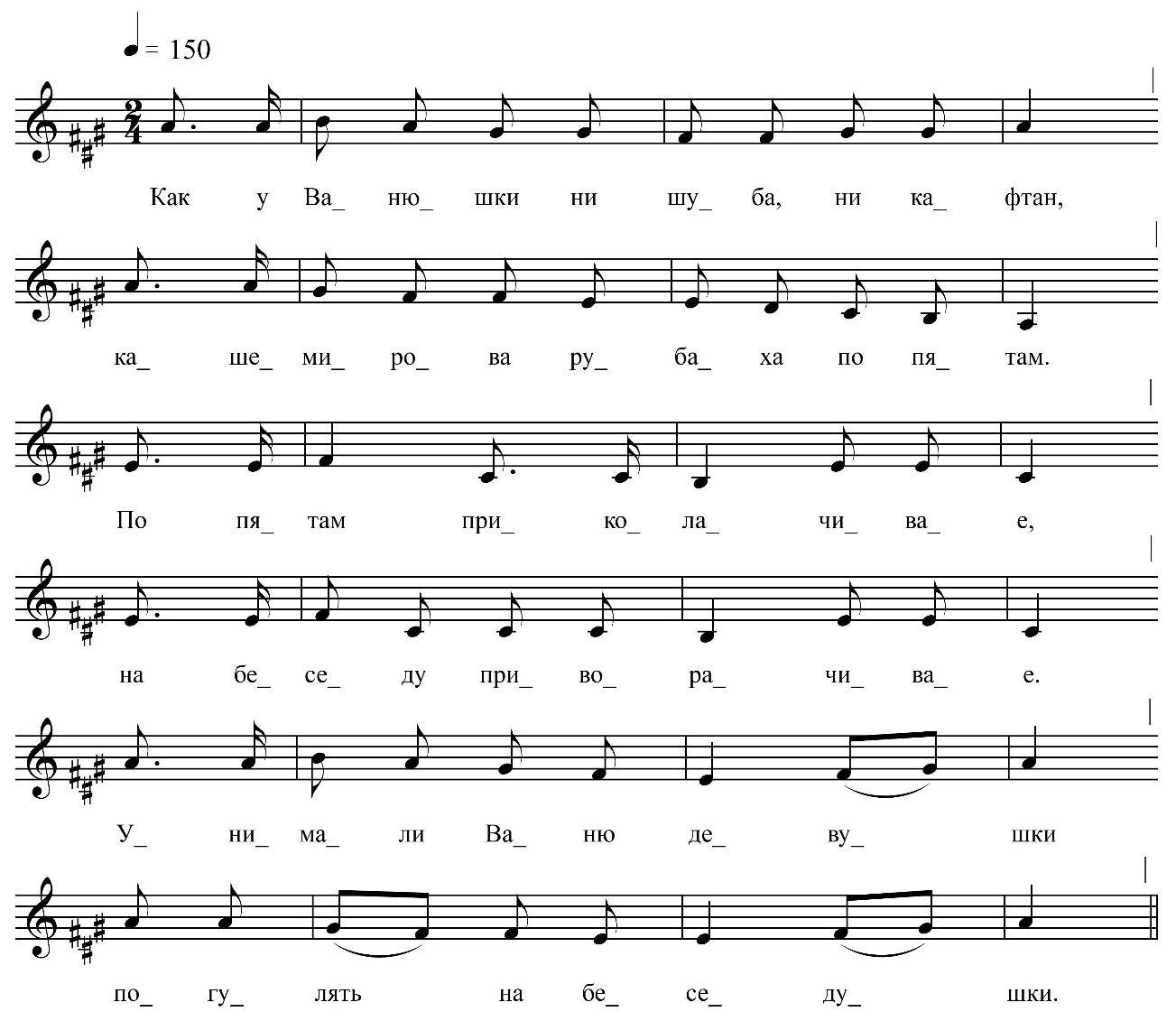 Как у Ванюшки ни шуба, ни кафтан, Кашемирова рубаха по пятам. По пятам поколачивае[т],На беседу приворачивае[т].Унимали Ваню девушкиПогулять на беседушки.Ай спасибо вам, девушки,Я на войну пойду в беседушку.Уж я выберу девушку, Уж я девушку маленьку,А головушку гладеньку,А помадою намазану,Целоватьсы приказану.От обеда до ужинуЦеловатьсы две дюжины.ФНОЦ СПбГИК, ВхI-а.7/2Запись (?).06.1974 д. Вындин Остров Вындиноостровского с/п Волховского р-на Ленинградской обл. Инф. Талова Клавдия Ивановна (1915)